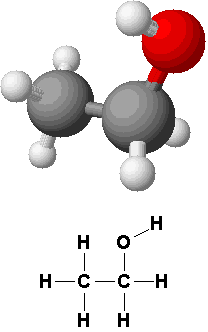 Οξείδωση κορεσμένων μονοσθενών αλκοολώνΣκοποσ: Να διαπιστώσετε ότι η αιθανόλη (C2H5OH) μπορεί να οξειδωθεί με διάφορα οξειδωτικά μέσα.Εισαγωγή:Οι αλκοόλες διακρίνονται σε πρωτοταγείς, δευτεροταγείς και τριτοταγείς. Από τις κορεσμένες μονοσθενείς αλκοόλες οι πρωτοταγείς και οι δευτεροταγείς αλκοόλες οξειδώνονται σύμφωνα με το παρακάτω σχήμα:Στην άσκηση αυτή θα οξειδώσετε την αιθανόλη (CH3CH2OH) και θα χρησιμοποιήσετε ως οξειδωτικά: Διάλυμα KMnO4 οξινισμένο με Η2SO4. Τα ιόντα MnO4 έχουν χρώμα ιώδες και κατά την αντίδραση σχηματίζουν ιόντα Mn2+ που είναι άχρωμα.Διάλυμα K2Cr2O7 οξινισμένο με Η2SO4. Τα ιόντα Cr2O7 2 έχουν χρώμα πορτοκαλί και κατά την αντίδραση σχηματίζουν ιόντα Cr3+ που είναι πράσινα.Στερεό CuO. Το CuO έχει χρώμα μαύρο και κατά την αντίδραση σχηματίζει Cu με το γνωστό χαρακτηριστικό μεταλλικό χρώμα.Απαιτούμενα όργανα και αντιδραστήρια:Στήριγμα δοκιμαστικών σωλήνων5 δοκιμαστικοί σωλήνεςΘερμό υδατόλουτροΛαβίδαΛύχνος υγραερίου Αιθανόλη (φαρμακευτικό οινόπνευμα)ΝερόΔιάλυμα KMnO4 0,01MΔιάλυμα K2Cr2O7 0,05MΔιάλυμα H2SO4 0,5MΣύρμα Cu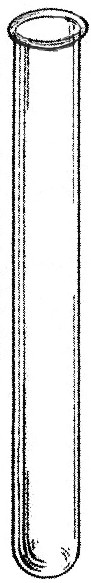 Διαδικασία:Πείραμα 1: Οξείδωση με όξινο δ. KMnO4.Σε δύο δοκιμαστικούς σωλήνες (1, 2) να βάλετε  από 1mL διάλυμα KMnO4.Προσθέστε σε κάθε σωλήνα 5 σταγόνες δ. H2SO4.Προσθέστε στον 1ο σωλήνα  1mL νερό και στο 2ο σωλήνα 1 mL αλκοόλη.Βυθίσετε και τους δύο σωλήνες σε θερμό υδατόλουρο.Μετά από λίγα λεπτά παρατηρήστε τους σωλήνες και καταγράψτε τις παρατηρήσεις σας στο φύλλο εργασίας.Πείραμα 2: Οξείδωση με όξινο διάλυμα K2Cr2O7.Επαναλάβετε τη διαδικασία του 1ου πειράματος με τους σωλήνες 3 και 4, αλλά αντί για διάλυμα KMnO4 χρησιμοποιήσετε διάλυμα K2Cr2O7.Πείραμα 3: Οξείδωση με CuO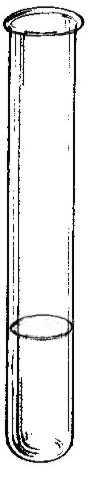 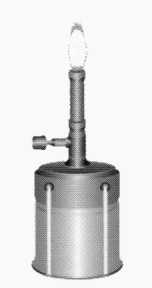 Σε ένα δοκιμαστικό σωλήνα να βάλετε 2-3 mL αιθανόλη.Θερμαίνετε στη φλόγα του λύχνου το σύρμα του Cu (ΠΡΟΣΟΧΗ! Η αιθανόλη να βρίσκεται μακριά από τη φλόγα του λύχνου).Απομακρύνετε το σύρμα από τη φλόγα, οπότε αυτό χρωματίζεται μαύρο.Βάζετε το πυρωμένο σύρμα μέσα στο σωλήνα, χωρίς όμως να το βυθίζετε στην αιθανόλη. Οι ατμοί της αιθανόλης (CH3CH2OH) έρχονται σε επαφή με το πυρωμένο σύρμα και οξειδώνονται προς αιθανάλη (CH3CHO).Απομακρύνετε το σύρμα του χαλκού και ανιχνεύστε την παραγόμενη αιθανάλη από τη χαρακτηριστική της οσμή που διαφέρει από εκείνη της αιθανόλης.1. Κατάγραψε τις παρατηρήσεις σου από το πείραμα 1 στον παρακάτω πίνακα:2. Κατάγραψε τις παρατηρήσεις σου από το πείραμα 2 στον παρακάτω πίνακα:3. Πώς διαπιστώνεις σε κάθε πείραμα αν έχει πραγματοποιηθεί αντίδραση;Τι είδους αλκοόλη είναι η αιθανόλη; Ποια είναι τα πιθανά προϊόντα οξείδωσής της;Με βάση τις γνώσεις σου και τις παρατηρήσεις από τα πειράματα απάντησε στα παρακάτω ερωτήματα:Κατά την πύρωση το σύρμα του χαλκού μαυρίζει. Σε ποια αντίδραση οφείλεται η μετατροπή του κόκκινου χρώματος του χαλκού σε μαύρο;Cu + .................... ....................Να συμπληρώσεις τη χημική εξίσωση της αντίδρασης οξείδωσης της CH3CH2OH σε CH3CHO.CH3CH2OH + ....................  CH3CHO + .................... + ....................Γιατί το σύρμα του χαλκού μετά την αντίδραση γίνεται ξανά κόκκινο;Αν βυθίζαμε το πυρωμένο σύρμα του χαλκού μέσα στην αιθανόλη θα γινόταν αντίδραση;Το CuO είναι κατά τη γνώμη σου ισχυρό ή ήπιο οξειδωτικό μέσο; Να αιτιολογήσεις την απάντησή σου.RCH2OH-Η2ΟRCH=ORCOOH1-ταγήςαλδεΰδηοξύR-CH-R΄     |    ΟΗ-Η2ΟR-C-R΄     ||    Ο2-ταγήςκετόνηΕργαστηριακή άσκηση: Οξείδωση αιθανόληςΕργαστηριακή άσκηση: Οξείδωση αιθανόληςΦύλλο εργασίαςΟνοματεπώνυμο: ..............................................Φύλλο εργασίαςΤμήμα: .................   Ημερομηνία: ....................Σωλήνας12ΠεριεχόμενοΝερό + KMnO4 + H2SO4Αιθανόλη + KMnO4 + H2SO4Αρχικό χρώμα (πριν τη θέρμανση)Τελικό χρώμα(μετά τη θέρμανση)Σωλήνας34ΠεριεχόμενοΝερό + K2Cr2O7 + H2SO4Αιθανόλη + K2Cr2O7 + H2SO4Αρχικό χρώμα (πριν τη θέρμανση)Τελικό χρώμα(μετά τη θέρμανση)